Holiday LearningHome Learning IdeasWeblinkInformationSummer Challenge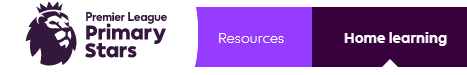 To support those looking for ways to educate and entertain children aged 5-11 and keep them active, we are making school curriculum-linked resources available for home learning, with no registration. https://plprimarystars.com/resources/summer-challenge#m-resource-2480-linkSee how many activities you can complete this summer! By clicking on the activity, it will take you to the relevant resource pack. Print and colour this poster and stick it up on your wall. If you can't print the poster, download and save it to your computer. Click on the stars and footballs once you have completed the activity and see what happens!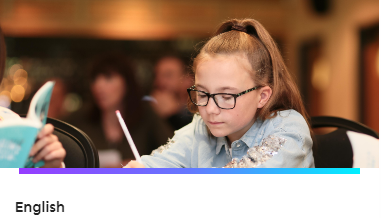 https://plprimarystars.com/home-learning/englishA variety of English resources to do at home. Poetry, reading, spelling challengesEnglish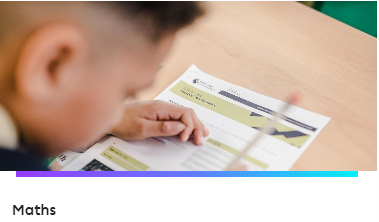 https://plprimarystars.com/home-learning/mathsA variety of fun maths resources using the inspiration of the premier league. Maths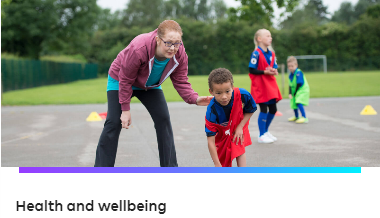 https://plprimarystars.com/home-learning/health-wellbeingThe Premier League Primary Stars team has selected some resources to improve and support health and positive wellbeing while at home.Health and Wellbeing